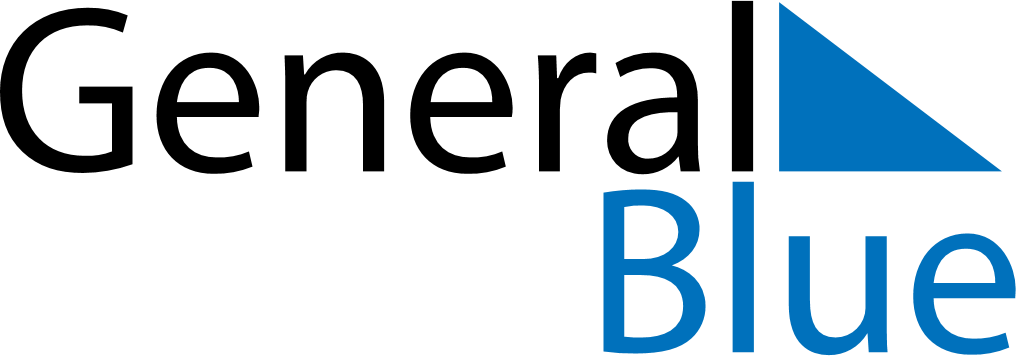 Costa Rica 2018 HolidaysCosta Rica 2018 HolidaysDATENAME OF HOLIDAYJanuary 1, 2018MondayNew Year’s DayMarch 29, 2018ThursdayMaundy ThursdayMarch 30, 2018FridayGood FridayApril 1, 2018SundayEaster SundayApril 11, 2018WednesdayGesta Heroica de Juan SantamaríaMay 1, 2018TuesdayLabour DayJuly 25, 2018WednesdayGuanacaste DayAugust 2, 2018ThursdayOur Lady of Los ÁngelesAugust 15, 2018WednesdayMother’s DaySeptember 15, 2018SaturdayIndependence DayOctober 12, 2018FridayColumbus DayDecember 25, 2018TuesdayChristmas Day